DOBER TEKPRIDRŽUJEMO SI PRAVICODO SPREMEMBE JEDILNIKA ZARADI DOBAVE SUROVIN DOBAVITELJEV in PRILAGODTIVE JEDILNIKA STAROSTI OTROK. DNEVNO JE OTROKOM NA VOLJO VODA ALI ČAJ.Z zeleni pisavo: LOKALNO PRIDELANOLEGENDA: snovi ali proizvodi, ki povzročajo alergijo ali preobčutljivost:G. Žita, ki vsebujejo gluten, R. Raki in proizvodi iz rakov, J. Jajca in proizvodi iz jajc, Ri. Ribe in proizvodi iz rib, A. Arašid (kikiriki) in proizvodi iz arašidov, S. Zrnje soje inproizvodi iz soje, L. Mleko in mlečni izdelki (vsebujejo laktozo), O. Oreški, Z. Listna zelena in proizvodi iz nje, Go. Gorčično seme ali proizvodi iz njega, Se. Sezamovo seme ali proizvodi iz njega, Ž. Žveplov dioksid ali sulfiti v koncentraciji (več kot 10 mg/kg ali 10 mg/l glede na skupni SO2), B. Volčji bob in proizvodi iz njega, M. Mehkužci in proizvodi iz njih.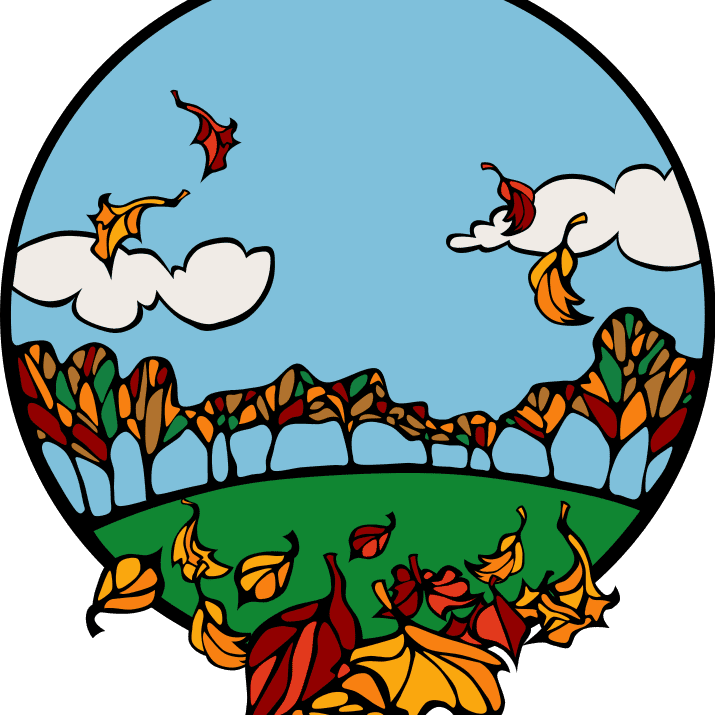 DOBER TEKPRIDRŽUJEMO SI PRAVICODO SPREMEMBE JEDILNIKA ZARADI DOBAVE SUROVIN DOBAVITELJEV in PRILAGODTIVE JEDILNIKA STAROSTI OTROK. DNEVNO JE OTROKOM NA VOLJO VODA ALI ČAJ.Z zeleni pisavo: LOKALNO PRIDELANOLEGENDA: snovi ali proizvodi, ki povzročajo alergijo ali preobčutljivost:G. Žita, ki vsebujejo gluten, R. Raki in proizvodi iz rakov, J. Jajca in proizvodi iz jajc, Ri. Ribe in proizvodi iz rib, A. Arašid (kikiriki) in proizvodi iz arašidov, S. Zrnje soje inproizvodi iz soje, L. Mleko in mlečni izdelki (vsebujejo laktozo), O. Oreški, Z. Listna zelena in proizvodi iz nje, Go. Gorčično seme ali proizvodi iz njega, Se. Sezamovo seme ali proizvodi iz njega, Ž. Žveplov dioksid ali sulfiti v koncentraciji (več kot 10 mg/kg ali 10 mg/l glede na skupni SO2), B. Volčji bob in proizvodi iz njega, M. Mehkužci in proizvodi iz njih.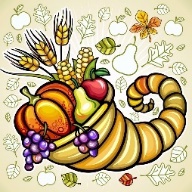 DOBER TEKPRIDRŽUJEMO SI PRAVICODO SPREMEMBE JEDILNIKA ZARADI DOBAVE SUROVIN DOBAVITELJEV in PRILAGODTIVE JEDILNIKA STAROSTI OTROK. DNEVNO JE OTROKOM NA VOLJO VODA ALI ČAJ.Z zeleni pisavo: LOKALNO PRIDELANOLEGENDA: snovi ali proizvodi, ki povzročajo alergijo ali preobčutljivost:G. Žita, ki vsebujejo gluten, R. Raki in proizvodi iz rakov, J. Jajca in proizvodi iz jajc, Ri. Ribe in proizvodi iz rib, A. Arašid (kikiriki) in proizvodi iz arašidov, S. Zrnje soje inproizvodi iz soje, L. Mleko in mlečni izdelki (vsebujejo laktozo), O. Oreški, Z. Listna zelena in proizvodi iz nje, Go. Gorčično seme ali proizvodi iz njega, Se. Sezamovo seme ali proizvodi iz njega, Ž. Žveplov dioksid ali sulfiti v koncentraciji (več kot 10 mg/kg ali 10 mg/l glede na skupni SO2), B. Volčji bob in proizvodi iz njega, M. Mehkužci in proizvodi iz njih.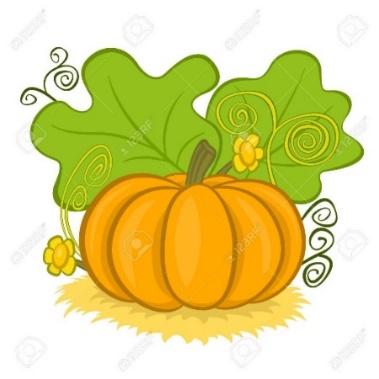 DOBER TEKPRIDRŽUJEMO SI PRAVICODO SPREMEMBE JEDILNIKA ZARADI DOBAVE SUROVIN DOBAVITELJEV in PRILAGODTIVE JEDILNIKA STAROSTI OTROK. DNEVNO JE OTROKOM NA VOLJO VODA ALI ČAJ.Z zeleni pisavo: LOKALNO PRIDELANOLEGENDA: snovi ali proizvodi, ki povzročajo alergijo ali preobčutljivost:G. Žita, ki vsebujejo gluten, R. Raki in proizvodi iz rakov, J. Jajca in proizvodi iz jajc, Ri. Ribe in proizvodi iz rib, A. Arašid (kikiriki) in proizvodi iz arašidov, S. Zrnje soje inproizvodi iz soje, L. Mleko in mlečni izdelki (vsebujejo laktozo), O. Oreški, Z. Listna zelena in proizvodi iz nje, Go. Gorčično seme ali proizvodi iz njega, Se. Sezamovo seme ali proizvodi iz njega, Ž. Žveplov dioksid ali sulfiti v koncentraciji (več kot 10 mg/kg ali 10 mg/l glede na skupni SO2), B. Volčji bob in proizvodi iz njega, M. Mehkužci in proizvodi iz njih.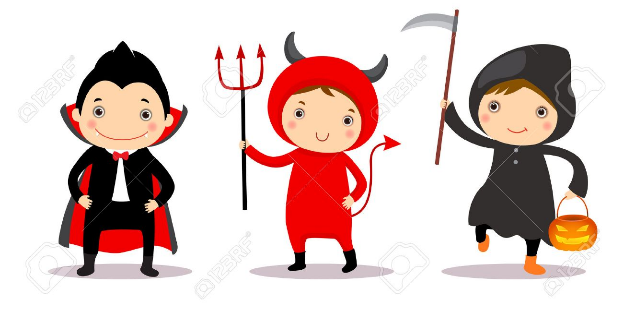 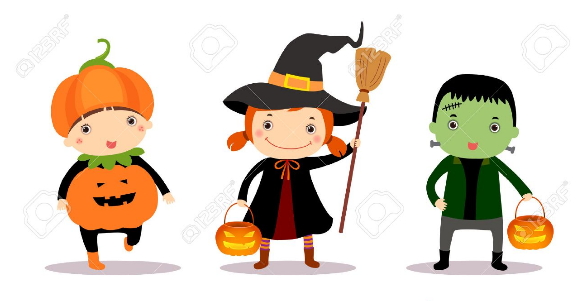 DANSHEMA ŠS IN MZAJTRKMALICAKOSILOPOPOLDANSKA MALICAPON30.9.TOR1.10.EKO MLEKORženi kruh (G, S), kokošja pašteta, kisla paprika, čajZelenjavna enolončnica, fit kraljeva štručka (G, S), jabolkoKorenčkova juha z zdrobom  (G),  svinjski zrezki po cigansko, riž z grahom, zeljnata solatamakova štručka (G, S, L), lubenicaSRE2.10.EKO MLEKOKoruzni kruh (G, S), topljeni sir (L), kumarice, čajTesteninska solata s paradižnikom, piščančjo salamo in koščki sira (L, S), polnozrnati kruh (G, S, Se)Pasulj s klobaso (G), koruzni kruh (G, S), DOMAČ KORENČKOV BISKVITsezamova štručka (G, S, Se), skuta s sadjem(L)ČET3.10.Mleko (L), ovseni kosmiči, suho sadje (Ž)DOMAČ KORENČKOV NAMAZ Z JAJČKO (J, L) , ovseni kruh (G, S), EKO BEZGOV SOK, kakiBrokolijeva kremna juha, panirane piščančje krače (G, L, J), EKO KUS-KUS s sezonsko zelenjavo, šobska solataPolnozrnati kruh (G, S), zelenjavni krožnikPET4.10.jabolkoMarmeladni rogljič (G, S), banana, kakav (L, G)Sirov burek (G, L), DOMAČ NAVADNI JOGURT (L), grozdjeBučna kremna juha, pečen ribji file (Ri), krompirjeva solataŽemlja z otrobi (G, S), rezina sira(L), paprikaDANSHEMA ŠS IN MZAJTRKMALICAKOSILOPOPOLDANSKA MALICAPON7.10.kakiPolnozrnata štručka (G, S), piščančja prsa, paradižnik, čajDOMAČ ČOKOLADNI PUDING iz EKO MLEKA (L, G), kraljeva polnozrnata štručka (G, S, Se), slivaKokošja juha, zelenjavni zrezki (G, J, L), gobova omaka (L), njoki (G), mešana zelena solataSirova štručka (G, S, L), slivaTOR8.10.EKO MLEKOMleko (L),  kosmiči (G, S, O), sliva, čajRženi kruh (G, S), DOMAČ KOKOŠJI NAMAZ (L), paradižnik, zeliščni čajBograč s krompirjem v kosih, temni kruh (G, S), DOMAČ ČOKOLADNI BIKVIT (G, J, L), DOMAČ JABOLČNI KOMPOTOvseni kruh (G, S), maslo (L), marmeladaSRE9.10.EKO MLEKOBuhtelj (G, S, J), mleko (L), jabolkoKoruzni kruh (G, S), kisla smetana (L), EKO VIŠNJEVA MARMELADA, sadni čaj, grozdjeČufti v paradižnikovi omaki, pire krompir, DOMAČA JOGURTOVA STRJENKA (L)Koruzni kruh (G, S), zeliščni namaz (L)ČET10.10.Jogurt (L), mini temna žemlja (G, S), rozine (Ž)Hrenovka, polnozrnata štručka (G, S, Se), EKO KETCHUP, čaj, slivaRičet s prekajenim mesom (G), rižev narastek z borovnicami (G, L), EKO LIMONADADOMAČI KEKSI (G, L, J), sadna skuta (L) PET11.10.jabolkaMarmeladni rogljič (G, S), čaj, bananaEKO POLNOVREDEN PIRIN ZDROB z MEDENKO (G, L), hruškaGobova juha, EKO PIRINI TEMNI PERESNIKI v smetanovi omaki z mletim afriškim čopovcem (G, L, Ri), zelena solataSirova štručka (G, S, L), čokoladno mleko (L)DANSHEMA ŠS IN MZAJTRKMALICAKOSILOPOPOLDANSKA MALICAPON14.10.Rženi kruh, maslo (L), marmelada, sadni čajKoruzni mlečni močnik z jabolki in cimetom (G, L), koruzni kruh (G, S), bananaParadižnikova  juha z zvezdicami (G, Z), sesekljana pečenka, pire krompir, zelena solataOvseni kruh (G, S), tunina pašteta (Ri), kisle kumariceTOR15.10.Koruzna žemlja (G, S), piščančja prsa salama, kumarice, sadni čajCarski praženec IZ EKO MLEKA (J, G, L), jagodna marmelada, bela žitna kava (G, L), ringloPorova kremna juha, rižota s piščancem in sezonsko zelenjavo, zeljnata solata s fižolomMarmeladni rogljič (G, S), melonaSRE16.10.EKO MLEKO, paradižnikPražena jajčka (J), mini temna bombetka (G, S), zeliščni čaj Pečene perutničke, rženi kruh (G, S), paprika, DOMAČA EKO LIMONADASegedin golaž, krompir v kosih , DOMAČ SKUTIN BISKVIT (G, J, L, O)Sadni jogurt (L), polnozrnat kruh (G, S, Se)ČET17.10.EKO MANDELJIKoruzni kruh (G, S), sirni namaz (L), paprika, sok Sadni kefir (L), EKO KORUZNI KOSMIČI Z MANJ SLADKORJA (G), jabolko, polnozrnati kruh (G, S)Čebulna juha z kruhovimi kockami, svinjski zrezki v zelenjavni omaki, korenčkovi štruklji, zelena solata s koruzoSirova štručka (G, S, L), čokoladno mleko (L)PET18.10.jabolkaMleko (L), kosmiči (G, S), bananaBREZMESNI DANDOMAČ TUNIN NAMAZ (L, Ri), sveže kumare, zeliščni čajZelenjavna juha s stročnicami, DOMAČI DUHTELNI (G), DOMAČ JABOLČNI KOMPOTKoruzni kruh (G, S), zeliščni namaz (L)DANSHEMA ŠS IN MZAJTRKMALICAKOSILOPOPOLDANSKA MALICAPON21.10.EKO MLEKOKruh (G, S), maslo (L), med, mleko (L)DOMAČ SKUTIN NAMAZ Z BUČNIMI SEMENI (L),  koruzni kruh (G), zeliščni čaj, grozdjeKolerabna kremna juha, piščančja krača, ješprenjeva solata z zelenjavo (G)Koruzni kruh(G, S), sirni namaz (L), kisla kumaricaTOR22.10.Sadni musli(G), mleko(L), mini temna bombetka (G, S)DOMAČ SADNI JOGURT (L), sirova štručka (G, S, L), slivaKostna juha z rezanci (G), svinjska pečenka, zeljne krpice (G), zelena solataSkutin zavitek (G, L), lubenicaSRE23.10.paprikaKoruzni kruh(G S), sirni namaz  (L), zelena paprika, nesladkan otroški čajAjdova štručka (G, S), Aljaževa salama, sir (L), kisle kumarice, čajGolaž, polenta (G), ovseni kruh (G, S), DOMAČ VANILI PUDING(G, L)Sadni jogurt (L), makova štručka (G, S) ČET24.10.Polnozrnati kruh (G, S, Se), maslo (L), med, mleko (L), jabolčni krhlji (Ž)Krompirjeva omaka, ovseni kruh(G, S), jabolkaGoveja juha z rezanci, špageti (G), bolonjska omaka, parmezan (L), rdeča pesaŠunka sir štručka (G, S, L), grozdjePET25.10.jabolkaPšenični zdrob(G, L), posip s cimetom/ kakavom, bananaMlečni riž (L), kakavov posip, hruška, koruzni kruh (G, S)Cvetačna juha, panirani ribji file (Ri, J, G), EKO AJDOVA KAŠA s korenčkom, zelena solata s fižolomRženi kruh(G, S), kisla smetana(L), mešana marmelada, sadni čaj